ONLINE LITERACY & MATHS RESOURCE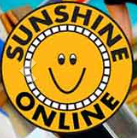 Sunshine Online offers every child the very best of animated and interactive learning in literacy and maths! Sunshine Online makes learning to read fun and engaging for all children, from beginners through to independent readersUSE OF SUNSHINE ONLINE ON COMPUTERhttps://www.sunshineonline.com.auusername: psc3936password: psc3936USE OF SUNSHINE ONLINE ON IPADSDownload the free Sunshine Online appusername: psc3936password: psc3936